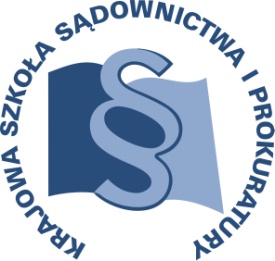 OSU-III-401-217/2015						Lublin, 3 lipca 2015 r.K10/F/15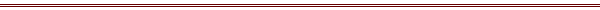 PROGRAM  SZKOLENIADLA PROKURATORÓW I ASESORÓW PROKURATURY 
ORAZ SĘDZIÓW ORZEKAJĄCYCH W SPRAWACH KARNYCHTEMAT SZKOLENIA:„Ujawnianie i zwalczanie przestępczości podatkowej ze szczególnym uwzględnieniem podatku VAT i podatku akcyzowego” DATA I MIEJSCE:24-25 września 2015 r.		Sąd Okręgowy w Poznaniuul. Hejmowskiego 261-736 Poznańsala nr 1213ORGANIZATORZY:Krajowa Szkoła Sądownictwa i ProkuraturyOśrodek Szkolenia Ustawicznego i Współpracy MiędzynarodowejKrakowskie Przedmieście 62, 20 - 076 Lublintel. (81) 440 87 10, fax. (81) 440 87 11Ministerstwo FinansówZespół Ekspercki ds. przestępczości w zakresie podatku od towarów i usług oraz akcyzyul. Świętokrzyska 1200-916 WarszawaOSOBY ODPOWIEDZIALNE ZE STRONY ORGANIZATORA:merytorycznie:sędzia Marek Manowiectel. 81 440 87 20 e-mail: m.manowiec@kssip.gov.plJacek Skonieczny Dyrektor Departamentu Kontroli Skarbowej tel.  22 694-49-01,  22 694-38-30e-mail: sekretariat.KS@mf.gov.plorganizacyjnie:specjalista Małgorzata Staniaktel.  81 440 87 39e-mail: m.staniak@kssip.gov.plWYKŁADOWCY:Wojciech Prawdzic-Lewandowski - Urząd Kontroli Skarbowej w KrakowieBartosz Bęczkowski - Urząd Kontroli Skarbowej w SzczeciniePiotr Domagała - Urząd Kontroli Skarbowej w SzczecinieDariusz Parzyszek - Departament Informacji Finansowej Ministerstwo FinansówMichał Szremer - Departament Informacji Finansowej Ministerstwo FinansówMirosław Kreft - Urząd Kontroli Skarbowej w BydgoszczyIlona Hosa	- Urząd Kontroli Skarbowej w Bydgoszczy Anita Kruczkowska – Lassak - Urząd Kontroli Skarbowej w BydgoszczyZajęcia prowadzone będą w formie wykładu i seminarium.PROGRAM SZCZEGÓŁOWY CZWARTEK		24 września 2015 r.9.30 – 10.15	Kontrola skarbowa – cele, zadania, uprawnienia 1. Cele i zadania kontroli skarbowej.2. Organy kontroli skarbowej:a) właściwość rzeczowa i miejscowab) kompetencje organów kontroli skarbowej- w związku z postępowaniem kontrolnym- w związku z postępowaniem przygotowawczym3. Realizacja zadań – postępowania kontrolne, wywiad skarbowy.4. Miejsce w systemie bezpieczeństwa Państwa i efekty działań kontroli skarbowej.Prowadzenie:Wojciech Prawdzic-LewandowskiUrząd Kontroli Skarbowej w Krakowie10.15 - 11.30	Zasady opodatkowania podatkiem VAT.Podstawa prawna (ustawodawstwo krajowe i unijne).Zasady podatku od wartości dodanej.Zakres opodatkowania:Transakcje podlegające opodatkowaniuWyłączenia od opodatkowaniaPodstawowe definicje i zasady opodatkowania:Dostawa towarówŚwiadczenie usług Podatnik podatku VATTransakcje wewnątrzwspólnotowe Eksport i import towarówProwadzenie:Wojciech Prawdzic-LewandowskiUrząd Kontroli Skarbowej w Krakowie11.30 – 11.45 	Przerwa na kawę lub herbatę11.45 - 13.15	Podstawy prawne funkcjonowania, zakres zadań i ramy współpracy z innymi organami Generalnego Inspektora Informacji Finansowej. Unormowania prawne do wymiany informacji organów informacji finansowej z organami ścigania.Procedury wstrzymania transakcji i blokady rachunku.Praktyczne aspekty wymiany informacji z jednostkami współpracującymi oraz zakres informacji od instytucji obowiązanych.Prowadzenie:Dariusz Parzyszek, Michał SzremerDepartament Informacji Finansowej Ministerstwo Finansów – 13.30 		Przerwa na kawę lub herbatę13.30 – 14.15		Zasady opodatkowania podatkiem akcyzowym.	Przedstawienie podstawowych przepisów wspólnotowych i krajowych w zakresie podatku akcyzowego.Omówienie zasad opodatkowania akcyzą wyrobów akcyzowych.Charakterystyka podmiotów uczestniczących 
w obrocie wyrobami akcyzowymi.Prowadzenie:Piotr Domagała i Bartosz BęczkowskiUrząd Kontroli Skarbowej w Szczecinie14.15 – 15.15	Przestępcze mechanizmy unikania opodatkowania podatkiem akcyzowym.Obszary ryzyka w obrocie wyrobami akcyzowymi.Podstawowe mechanizmy oszustw w podatku akcyzowym.Metody praktycznego zwalczania przez kontrolę skarbową oszustw związanych z wyłudzeniami podatku VAT oraz podatku akcyzowego.Przedstawienie skali zagrożeń na przykładzie krajowego rynku paliw płynnych.Omówienie wyników postępowań kontrolnych prowadzonych przez kontrolę skarbową wobec podmiotów uczestniczących w obrocie paliwami płynnymi.Prowadzenie:Piotr Domagała i Bartosz BęczkowskiUrząd Kontroli Skarbowej w SzczeciniePIĄTEK 			25 września 2015 r.9.30 – 10.30	Skala zagrożeń związanych z wyłudzaniem i zaniżaniem podatku VAT w krajowym i międzynarodowym obrocie gospodarczym.VAT jako podatek szczególnie narażony na oszustwa podatkowe.Typy oszustw podatkowych.Skala strat budżetu państwa w podatku VAT.Skutki oszustw w podatku VAT.Prowadzenie:Mirosław Kreft, Ilona Hosa, Anita Kruczkowska-LassakUrząd Kontroli Skarbowej w Bydgoszczy10.30 – 11.45	Przestępcze mechanizmy wyłudzania i unikania opodatkowania podatkiem VAT i podatkiem akcyzowymPodmioty oszustwa podatkowego (elementy oszustwa jednostkowego lub łańcucha oszustw) – definicje
i cechy. Rynkowy i nierynkowy model obrotu gospodarczego jako symptom występowania mechanizmu oszustwa podatkowego, z uwzględnieniem cech wskazujących na świadomy udział uczestników oszustw podatkowych.Prowadzenie:Mirosław Kreft, Ilona Hosa, Anita Kruczkowska-Lassak Urząd Kontroli Skarbowej w Bydgoszczy11.45 – 12.00	Przerwa na kawę lub herbatę12.00 – 13.30	Możliwości i metody wykrywania oszustw podatkowych - przykładyEtapy procederu wyłudzania podatku VAT lub zaniżania zobowiązania z tego tytułu, czas i metody identyfikowania oszukańczego mechanizmu.Przykłady przestępczych łańcuchów oszustw
w podatku od towarów i usług – charakterystyka i rola kolejnych ogniw.Możliwości i ograniczenia w zakresie wczesnego wykrywania, zwalczania i przeciwdziałania oszustwom podatkowym.Prowadzenie:Mirosław Kreft, Ilona Hosa, Anita Kruczkowska-Lassak Urząd Kontroli Skarbowej w Bydgoszczy 13.30 – 13.45	Przerwa na kawę lub herbatę 13.45 – 15.15	Znaczenie współdziałania służb kontroli skarbowej, organów ścigania i prokuratury w zwalczaniu przestępczości podatkowejCzynności przedkontrolne, w tym materiał dowodowy przed wszczęciem.Skuteczna realizacja.Materiał dowodowy w trakcie kontroli/postępowania i jego ocena.Prowadzenie:Mirosław Kreft, Ilona Hosa, Anita Kruczkowska-Lassak Urząd Kontroli Skarbowej w BydgoszczyProgram szkolenia dostępny jest na Platformie Szkoleniowej KSSiP pod adresem:http://szkolenia.kssip.gov.pl/login/ oraz na stronie internetowej KSSiP pod adresem: www.kssip.gov.plZaświadczenie potwierdzające udział w szkoleniu generowane jest za pośrednictwem Platformy Szkoleniowej KSSiP (http://szkolenia.kssip.gov.pl/), po wypełnieniu znajdującej się pod programem szkolenia ankiety ewaluacyjnej, 
dostępnej w dniach od 26 września 2015 r. do 25 października 2015 r.Warunkiem otrzymania zaświadczenia o uczestnictwie w szkoleniu jest faktyczna obecność na wszystkich zajęciach, potwierdzona podpisem na liście obecności oraz zapisanie się na szkolenie na Platformie szkoleniowej KSSiP. Po wypełnieniu ankiety ewaluacyjnej i zweryfikowaniu przez organizatora zaświadczenie można pobrać i wydrukować z zakładki „moje zaświadczenia”.Z upoważnienia Zastępcy DyrektoraKrajowej Szkoły Sądownictwa i ProkuraturyKierownik Działu Planowania Szkoleń/-/Sędzia Greta Książkiewicz